福祉事業部（第１回研修会）申込みURLとQRコード　下記どちらからでも申し込みができます。URLhttps://docs.google.com/forms/d/e/1FAIpQLSfonbr0-krjoxgOWqPppdgutGFYW8DnEe2LqXK9VcDahjpUZg/viewformQRコード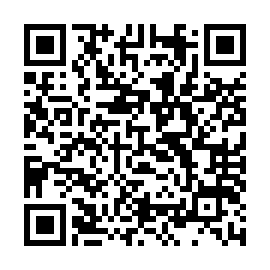 